О проведении плановой  выездной проверки сельского поселения Ибрагимовский сельсовет муниципального района Чишминский район Республики Башкортостан18 сентября 2017 года Управлением Россельхознадзора по Республике Башкортостан проведена плановая выездная проверка в отношении администрации сельского поселения Ибрагимовский сельсовет муниципального района Чишминский район Республики Башкортостан. В ходе проверки выявлено нарушение, выразившееся в невыполнении обязательных мероприятий по улучшению земель, защите земель  и охраны почвы от ветровой  и водной эрозии и предотвращению других процессов и иных негативных воздействий на окружающую среду, ухудшающих качественное состояние земель, а именно на земельном участке сельскохозяйственного назначения в границе кадастрового квартала 02:52:080304 на площади 0,8568 га и на участке сельскохозяйственного назначения с кадастровым номером 02:52:080102:14 на площади 0,4592 га допущено загрязнение (захламление) земель отходами производства и потребления.  По данному факту государственным инспектором отдела государственного земельного надзора в отношении главы сельского поселения составлен протокол об административном правонарушении по ч. 2 ст. 8.7 КоАП РФ. Выдано предписание об устранении нарушений законодательства в сфере охраны и использования земельных участков сельскохозяйственного назначения  со сроком исполнения  до 01.11.2017 года.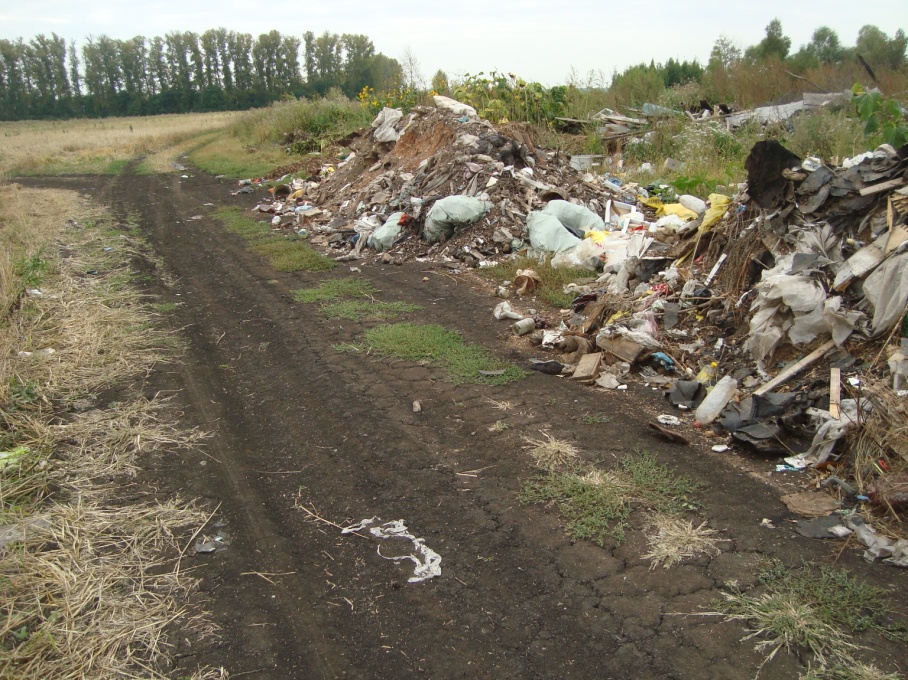 